Publicado en Madrid el 23/06/2022 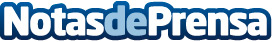 La crisis europea aumenta los empeños de lujo en Pawn Shop la Casa de los Empeños en MadridLos periodos de crisis económica y de inflación, incrementan notablemente la oferta y la demanda de artículos de lujo de segunda mano a Pawn Shop la casa de los empeños en Madrid, como una solución rápida y cómoda a problemas de liquidez o como una forma de poner a buen recaudo los ahorrosDatos de contacto:Pawn Shophttps://www.pawnshop.es/91 704 77 44Nota de prensa publicada en: https://www.notasdeprensa.es/la-crisis-europea-aumenta-los-empenos-de-lujo Categorias: Franquicias Finanzas Moda Sociedad E-Commerce http://www.notasdeprensa.es